แบบฟอร์มโครงการขอรับเงินอุดหนุนภาคประชาสังคม ตามโครงการขับเคลื่อนการมีส่วนร่วมของภาคประชาสังคมในการแก้ไขปัญหาและพัฒนา จชต. งบกลางประจำปีงบประมาณ พ.ศ. 2560 
ขององค์กร/หน่วยงาน    กลุ่มบ้านรักษ์กะลา1. ชื่อโครงการ (ควรสื่อให้เห็นถึงสิ่งที่จะทำให้เกิดขึ้นอย่างชัดเจน ทำอะไร เพื่ออะไร ทำกับใคร ทำที่ไหน)สร้างผู้นำเยาวชนจิตอาสาในท้องถิ่น2. ประเภทโครงการ/ประเด็นงาน	        ประเด็นที่ 1  งานรักษาความปลอดภัยชีวิตและทรัพย์สิน	        ประเด็นที่ 2  งานอำนวยความยุติธรรมและเยียวยา	        ประเด็นที่ 3  งานสร้างความเข้าใจทั้งในและต่างประเทศและเรื่องสิทธิมนุษยชน                        ประเด็นที่ 4  งานการศึกษา ศาสนา และศิลปวัฒนธรรม              ประเด็นที่ 5  งานพัฒนาตามศักยภาพของพื้นที่และคุณภาพชีวิตประชาชน        ประเด็นที่ 6  งานแสวงหาทางออกจากความขัดแย้งโดยสันติวิธี        ประเด็นที่ 7  งานขับเคลื่อนการพัฒนาโครงการเมืองต้นแบบ สามเหลี่ยม มั่นคง มั่งคั่ง ยั่งยืน           	        ประเด็นที่ 8  งานขับเคลื่อนนโยบายการแก้ไขปัญหา จชต. ปี 60-62                         ประเด็นที่ 9  งานป้องกันและแก้ไขปัญหายาเสพติด                  ประเด็นที่ 10 งานพัฒนาสร้างศักยภาพองค์กรภาคประชาสังคม               3.ที่มา/ ความสำคัญเนื่องจาก  เยาวชนในพื้นที่ส่วนใหญ่เมื่อจบจากโรงเรียนประถมศึกษาแล้ว ถ้าไม่ไปประกอบอาชีพรับจ้างที่ประเทศมาเลเซีย  ก็ประกอบอาชีพประมงในหมู่บ้าน ซึ่งมีปัญหาคือ  ในชุมชนบ้านบางมะรวดส่วนใหญ่ประกอบอาชีพประมง  แต่ในช่วงฤดูลมมรสุมชาวบ้านออกไปทำมาหากินไม่ได้จึงเกิดปัญหาว่างงาน  ใน 1 ปี จะมีลมมรสุมหรือลมแรง  เป็นอุปสรรคของคนในชุมชนเป็นระยะเวลา  4  เดือนหรือมากกว่านั้น  ในฐานะประธานกลุ่มจึงมีแนวความคิดที่จะแก้ปัญหาหรือตอบโจทย์ให้กับชุมชนของตัวเอง  โดยการสร้างงาน  สร้างอาชีพ  โดยคิดเอาวัตถุดิบที่มีอยู่ในชุมชนสร้างผลิตภัณฑ์ขึ้นมา  และวัตถุดิบเหล่านั้นก็คือ  รากไม้ตำเสาหรือไม้กรรเกรา  กะลามะพร้าว  เปลือกหอย  และเศษไม้ที่เกยตื้นมาจากทะเล  ทางกลุ่มก็จะแยกให้เป็นประเภทต่างๆ  เช่น  ประเภทของใช้  ประเภทของฝาก  ประเภทของที่ระลึก  เพื่อง่ายต่อการสร้างกระบวนการจัดการ  		ดังนั้นผลิตภัณฑ์ที่ได้ประดิษฐ์ขึ้นมานั้น  ทุกๆชิ้นต้องถ่ายทอดถึงเสน่ห์ของลาย  เอกลักษณ์ของ	ลาย หรือกลิ่นอายของท้องถิ่นของเรา  ลงสู่ตัวผลิตภัณฑ์  โดยการเพ้นท์ลายที่มีความอ่อนช้อยและสวยงาม  เป็นผลิตภัณฑ์ที่มีความโดดเด่นในตัว โดยหลังจากที่ได้ถ่ายทอดความรู้สู่กลุ่มเป้าหมายที่เป็นเยาวชนในพื้นที่แล้ว ควรมีการส่งเสริมเยาวชนเหล่านั้นถ่ายทอดความรู้สู่บุคคลอื่นๆอีก ก่อให้เกิดกลุ่มจิตอาสาในหมู่บ้าน ที่ไม่ใช่แค่ดำเนินงานด้านอาชีพอย่างเดียว แต่ส่งเสริมด้านศาสนา กิจกรรมต่างๆของหมู่บ้านทั้งนี้ทั้งนั้น การดำเนินการดังกล่าวช่วยเสริมภูมิคุ้มกันในตัวเยาวชนเอง เพื่อให้ถูกชักจูงไปในทางที่ดี มีใจรักในบ้านเกิดของตัวเอง มีจิตสาธารณะ ทำงานช่วยเหลือเพื่อผู้อื่น และเป็นอนาคตของชาติต่อไป 4.วัตถุประสงค์ 4.1 เพื่อเสริมสร้างเยาวชนที่มีจิตสาธารณะ	4.2 เพื่อสร้างภูมิคุ้มกันให้เยาวชนในพื้นที่	4.3 เพื่อพัฒนาและส่งเสริมคุณภาพชีวิตที่ดีที่ตอบโจทย์ต่อเด็กเยาวชนในพื้นที่4.4 เพื่อสร้างกระบวนการเรียนรู้ในการบูรนาการทำงานจากทุกภาคส่วนในพื้นที่ 4.5 เพื่อเพิ่มศักยภาพทางภูมิปัญญาที่มีในท้องถิ่น 5.กลุ่มเป้าหมายและพื้นที่ดำเนินงาน	- พื้นที่เป้าหมาย 		บ้านบางมะรวด หมู่ที่ 1 และ บ้านแหลมแป้น หมู่ที่ 8 ตำบลบ้านกลาง อำเภอปะนาเระ จังหวัดปัตตานี	- กลุ่มเป้าหมาย 		เยาวชน หมู่ที่ 1 และ หมู่ที่ 8 ตำบลบ้านกลาง อำเภอปะนาเระ จังหวัดปัตตานี จำนวน 20 คน6.ระยะเวลาที่ดำเนินการ  สิงหาคม – ธันวาคม พ.ศ. 25607. แผนการปฏิบัติงานและงบประมาณ	งบบริหารจัดการ	งบกิจกรรม8.งบประมาณ	ระบุงบประมาณที่ต้องใช้เป็นรายกิจกรรม แล้วสรุปเป็นหมวดตามที่มีรายการ ได้แก่- หมวดค่าตอบแทน หมายถึง ค่าตอบแทนเจ้าหน้าที่ ค่าตอบแทนคณะทำงาน  ค่าตอบแทนวิทยากร ค่าตอบแทนประสานงาน- หมวดค่าจ้าง หมายถึง ค่าจ้างจัดทำข้อมูล ค่าจ้างทำของ- หมวดค่าใช้สอย หมายถึง ค่าใช้จ่ายเพื่อซื้อบริการต่างๆ เช่น ค่าพาหนะ ค่าที่พัก ค่าถ่ายเอกสาร ค่าเช่าห้องประชุม ค่าอาหารและเครื่องดื่ม ค่าเช่าสถานที่  - หมวดค่าวัสดุ หมายถึง ค่าใช้จ่ายเพื่อซื้อวัสดุสิ้นเปลืองในสำนักงานหรือใช้ทำกิจกรรม เช่น วัสดุเครื่องเขียน วัสดุสำนักงาน วัสดุโฆษณาและเผยแพร่  - อื่นๆ หมายถึง รายจ่ายที่อยู่นอกเหนือจากรายการข้างต้น เป็นรายจ่ายที่มิได้เกิดกับโครงการโดยตรง แต่มีส่วนทำให้งาน/ กิจกรรมสำเร็จลุล่วง มีคุณภาพมากขึ้น รายละเอียดงบประมาณได้รับงบประมาณจากแผนงานบูรณาการขับเคลื่อนการแก้ไขปัญหาจังหวัดชายแดนภาคใต้ ทั้งหมด 80,000	 บาท (แปดหมื่นบาทถ้วน) โดยมีรายละเอียดดังนี้สรุปงบบริหารจัดการ		 	รวมเป็นเงิน	10,000     บาทกิจกรรมที่ 1 การประชุมคณะทำงานเดือนละ 1 ครั้ง (     2,500   บาท x 4 ครั้ง) รวมเป็นเงิน  10,000  บาท	- ค่าอาหาร 1 มื้อๆละ 80 บาท จำนวน  6  คน (1มื้อX80บาทX 6 คน) 	เป็นเงิน	       480  บาท- ค่าอาหารว่างและเครื่องดื่ม 1 มื้อๆละ 25 บาท จำนวน   6 คน 		เป็นเงิน        150   บาท- ค่าตอบแทนคณะทำงาน	คนละ 300 บาท จำนวน 6 คน(300บาท X 6 คน)	เป็นเงิน      1,800  บาท- ค่าเอกสาร								เป็นเงิน          70  บาทกิจกรรมที่ 2 การดำเนินงานโครงการ คณะทำงานบริหารโครงการฯ จำนวน 2 คน (     1,500   บาท x 4 ครั้ง) รวมเป็นเงิน  6,000  บาท	สรุปงบกิจกรรม				รวมเป็นเงิน	        64,000       บาทกิจกรรมที่ 1 เรียนรู้การทำผลิตภัณฑ์จากกะลา (5,800 บาท x 4 ครั้ง)  รวมเป็นเงิน  23,200   บาท	- ค่าอาหาร 1 มื้อๆละ 50 บาท จำนวน  20 คน (1มื้อX50บาทX 20 คน)	เป็นเงิน     1,600   บาท- ค่าอาหารว่างและเครื่องดื่ม 2 มื้อๆละ 25 บาท จำนวน  20  คน		เป็นเงิน     1,000   บาท- ค่าตอบแทนวิทยากร จำนวน 1 คนๆ ละ   1,200 บาท 			เป็นเงิน     1,200   บาท- สนับสนุนอุปกรณ์ในการจัดกิจกรรม 2,000 บาท				เป็นเงิน	    2,000   บาทกิจกรรมที่ 2  สร้างภาวะผู้นำเยาวชนจิตอาสา 				รวมเป็นเงิน  32,000 บาท	- ค่าอาหาร 1 มื้อๆละ 50 บาท จำนวน  20  คน (1มื้อX50บาทX20 คน)      	  อาทิตย์ละ 1 ครั้ง ( 1,000 บาท x 15 ครั้ง )				เป็นเงิน   15,000  บาท- ค่าอาหารว่างและเครื่องดื่ม 2 มื้อๆละ 25 บาท จำนวน 20   คน  อาทิตย์ละ 1 ครั้ง ( 1,000 บาท x 15 ครั้ง )				เป็นเงิน   15,000   บาท- ค่าวิทยากร เหมารวมตลอดกิจกรรม 					เป็นเงิน   2,000     บาทกิจกรรมที่ 3 จัดเวทีสรุปผลการดำเนินงานโครงการและนำเสนอสู่สาธารณชน รวมเป็นเงิน 	 8,800  บาท	- ค่าอาหาร 1 มื้อๆละ 50 บาทจำนวน   30    คน (1มื้อX50บาทX 30  คน)	เป็นเงิน   1,500  บาท- ค่าอาหารว่างและเครื่องดื่ม 1 มื้อๆละ 25 บาทจำนวน   30   คน		เป็นเงิน     750	 บาท- ค่าตอบแทนผู้ดำเนินรายการ จำนวน 1 คนๆ ละ 1,200 บาท		เป็นเงิน   1,200	 บาท- ค่าไวนิลกิจกรรมในโครงการขนาด 3x1.5 เมตร 3 แผ่นๆละ 1,000 บาท	เป็นเงิน   3,000	 บาท- ค่าอุปกรณ์เครื่องโสต							เป็นเงิน	 1,550	 บาท- ค่าเอกสาร								เป็นเงิน	    800	 บาทรายละเอียดค่าใช้จ่ายตามหมวด 9.ผลที่คาดว่าจะได้รับและตัวชี้วัดความสำเร็จ	9.1 ผลที่คาดว่าจะได้รับ	1. สร้างงานสร้างอาชีพให้กับเด็กและเยาวชนในพื้นที่	2. เกิดการมีส่วนร่วมระหว่างคนในชุมชน	3. เกิดภาวะผู้นำในตัวเยาวชนเอง	4. ก่อเกิดเยาวชนนักพัฒนาในชุมชน9.2 ตัวชี้วัดเชิงปริมาณ	- ก่อเกิดแกนนำเยาวชนในพื้นที่ 20 คน- มีคนในชุมชน ชุมชนใกล้เคียง และหน่วยงานต่างๆ มาเรียนรู้การทำกิจกรรมของกลุ่ม9.3 ตัวชี้วัดเชิงคุณภาพ	เกิดการสานพลังเยาวชนในการขับเคลื่อนพื้นที่สร้างสรรค์ โดยผ่านกระบวนการมีส่วนร่วมในชุมชน              ซึ่งนำไปสู่กระบวนการเรียนรู้ในพื้นที่ชุมชน ในการสร้างจิตสำนึกให้เกิดภูมิคุ้มกันชุมชน สู่การเกิดกลไกการดูแลเด็กเยาวชนในชุมชน สังคม10. องค์กร : ผู้รับผิดชอบโครงการ	 - หน่วยงาน   :  (ชื่อองค์กร)      กลุ่มบ้านรักษ์กะลา
- ผู้รับผิดชอบโครงการ    : ชื่อบุคคลหลัก	นายสาเหะซูไลมัน  อันอตับ
- รายชื่อคณะทำงาน  (ที่อยู่/โทรศัพท์)
- สำนักงาน/ ศูนย์ประสานงาน (ที่อยู่ โทรศัพท์) ที่อยู่ 27/5 ม.1 ต.บ้านกลาง อ.ปะนาเระ จ.ปัตตานี เบอร์โทรศัพท์  089-8766603 , 080-698421711.ภาคีร่วมดำเนินงาน หรือ สนับสนุนโครงการ	- องค์กร/ หน่วยงาน/ บุคคล    	- บทบาทหรือการมีส่วนร่วมในโครงการ12.  เอกสารแนบ 	- หนังสือรับรองคุณสมบัติ (เอกสารแนบ 1)
	- ภาพถ่ายที่ตั้งสำนักงาน (ถ้ามี)	- ภาพถ่ายผลงานกิจกรรมที่ผ่านมา 	- อื่น ๆ13. ผู้เสนอโครงการ(ลงชื่อ)........................................................................................( นายสาเหะซูไลมัน   อันอตับ )ผู้นำองค์กร  กลุ่มบ้านรักษ์กะลา14. ผู้ตรวจสอบโครงการ (หัวหน้าฝ่ายรวบรวมและประมวลโครงการ)                    เอกสารครบถ้วน             เอกสารไม่ครบถ้วน    (ระบุ..................................)(ลงชื่อ)..................................................................................................(นายศิริพงษ์  หมัดศิริ)หัวหน้าฝ่ายรวบรวมและประมวลโครงการ15. ความเห็นของคณะกรรมการฯ (คกป.)                   เห็นชอบ                        ไม่เห็นชอบ(ลงชื่อ).........................................................(.............................................................)ตำแหน่ง................................16. ผู้อนุมัติโครงการ..........................................................................................................................................................(ลงชื่อ).........................................................(.............................................................)ตำแหน่ง................................เอกสารแนบ 1 หนังสือรับรองคุณสมบัติภาพถ่ายผลงานกิจกรรมที่ผ่านมา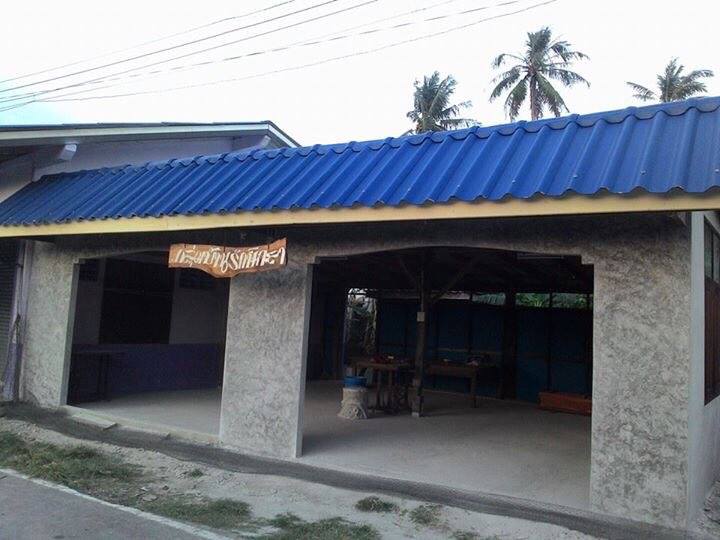 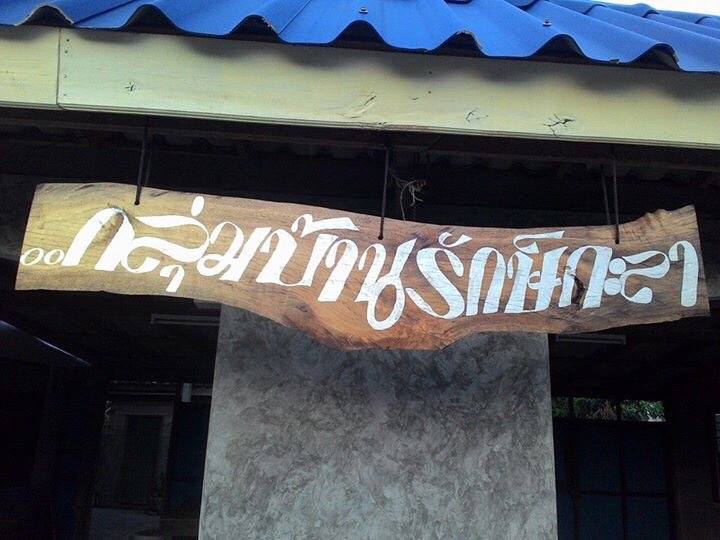 ที่ทำการกลุ่มบ้านรักษ์กะลา 
27/5 ม.1 ต.บ้านกลาง  อ.ปะนาเระ  จ.ปัตตานี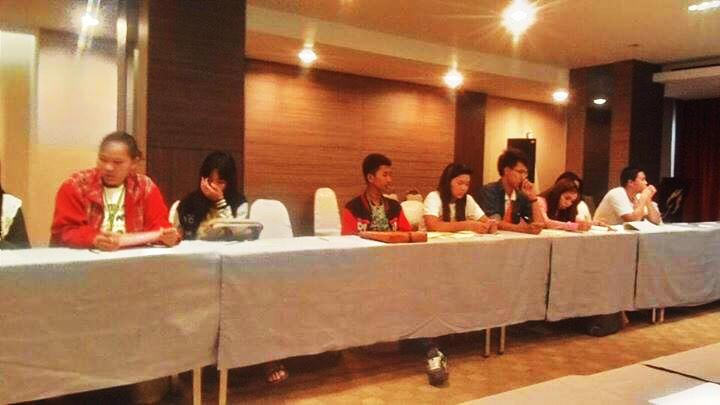 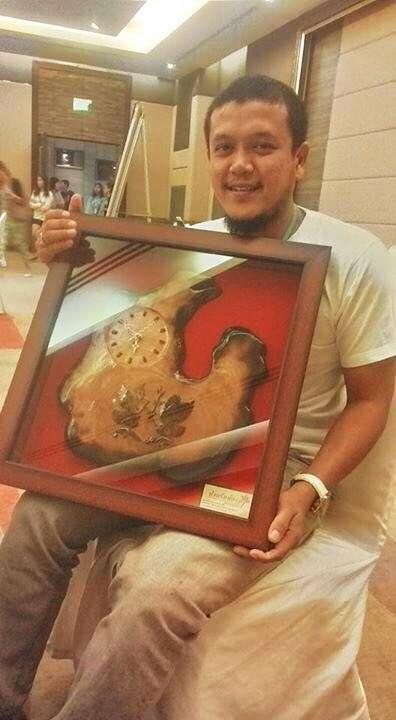 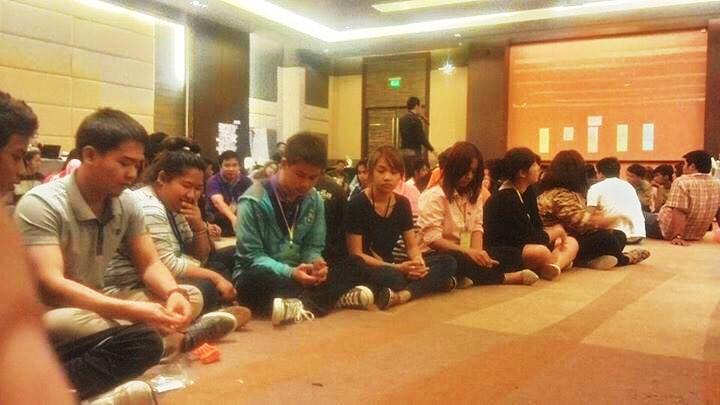 แข่งประกวดสุดยอดเยาวชน OTOP ประดับประเทศ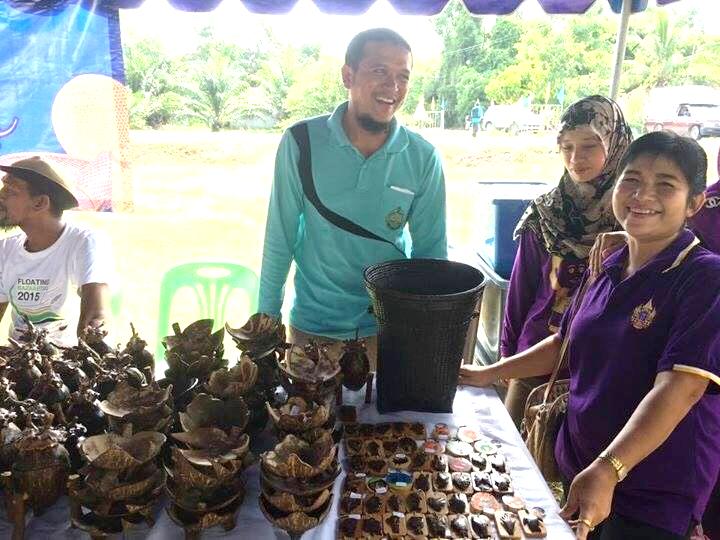 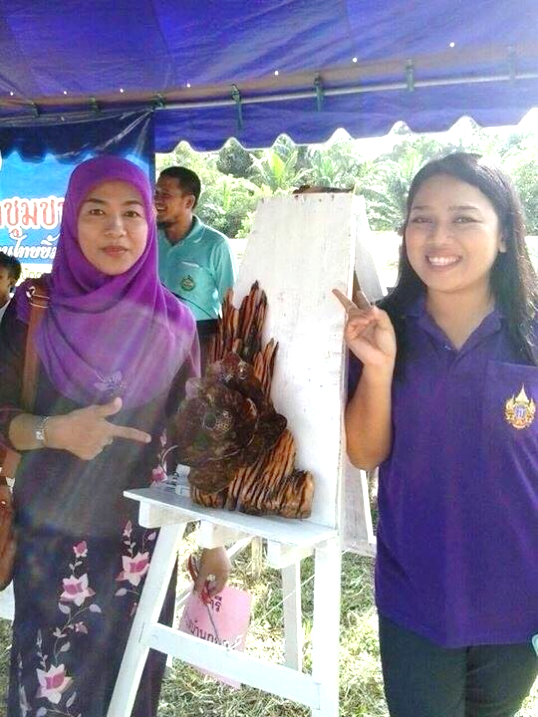 ออกแสดงสินค้างานแข่งประกวดหมู่บ้านดีเด่น
ต.บ้านกลาง  อ.ปะนาเระ  จ.ปัตตานี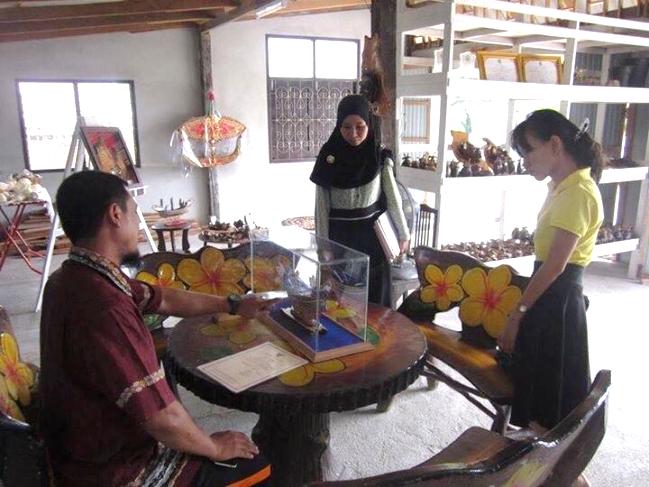 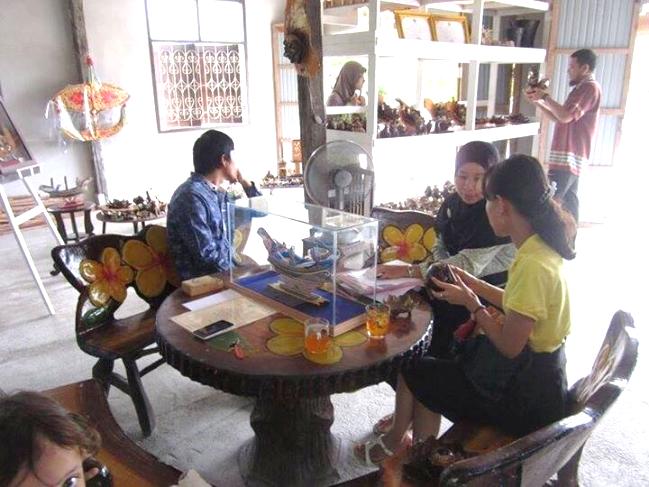 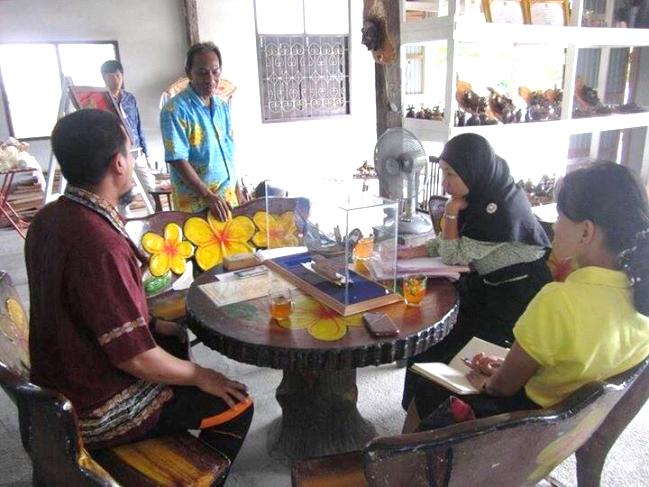 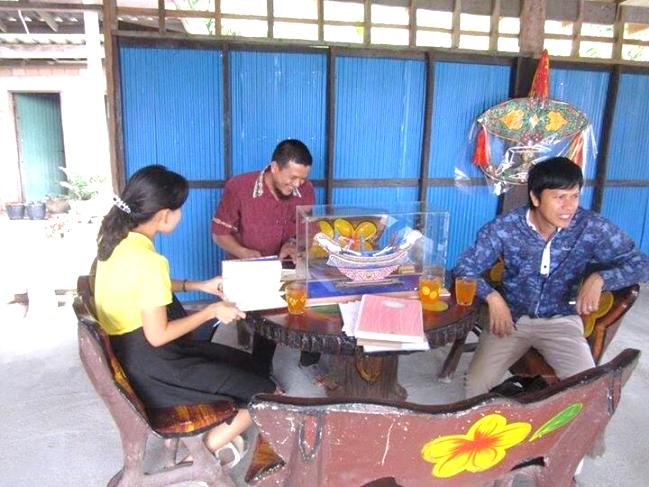 อุตสาหกรรมจังหวัดปัตตานี
มาคัดเลือกผลิตภัณฑ์เพื่อทำการคัดสรรมาตรฐาน มผช.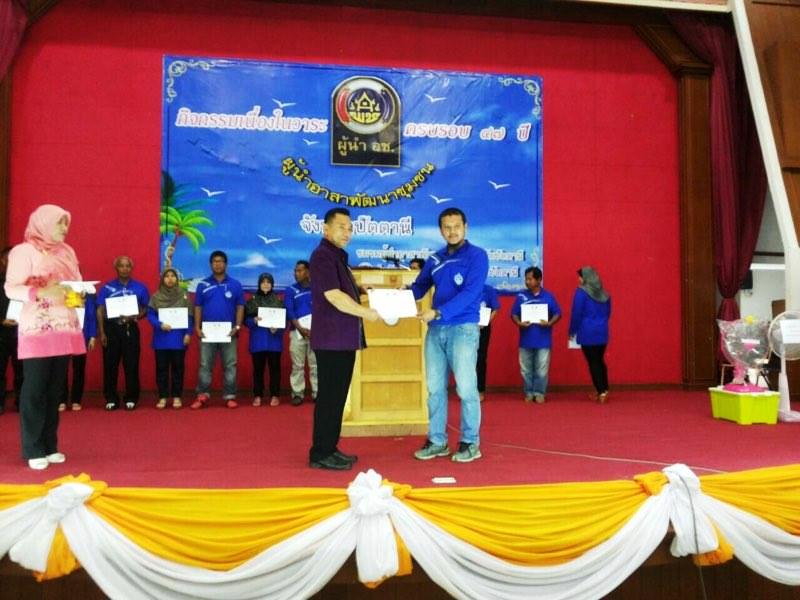 ได้รับรางวัลผู้นำอาสาพัฒนาชุมชนดีเด่น 
จากการสร้างงานสร้างอาชีพให้กับคนในชุมชน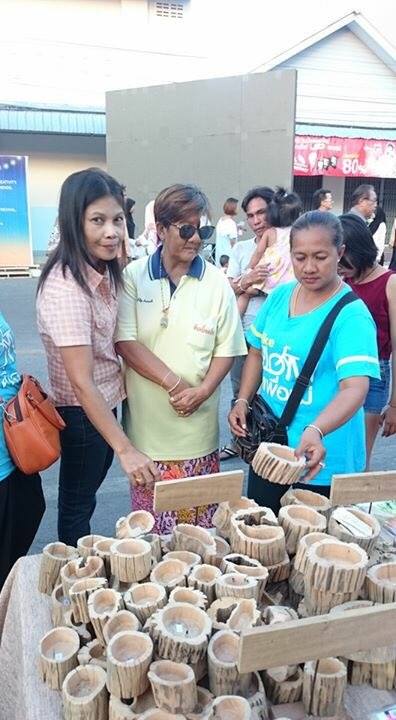 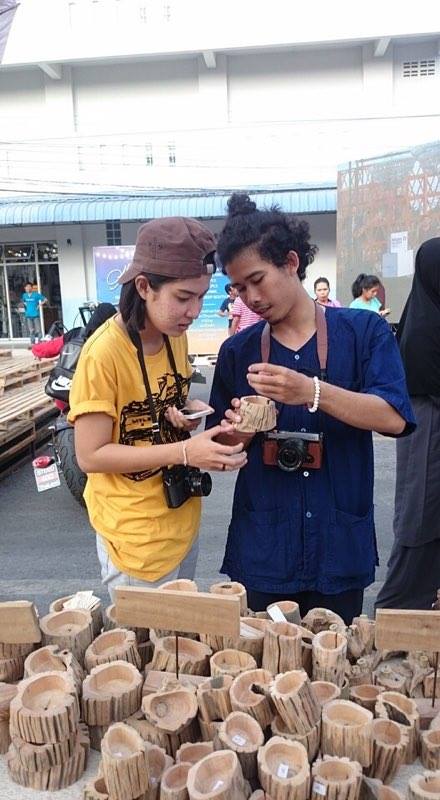 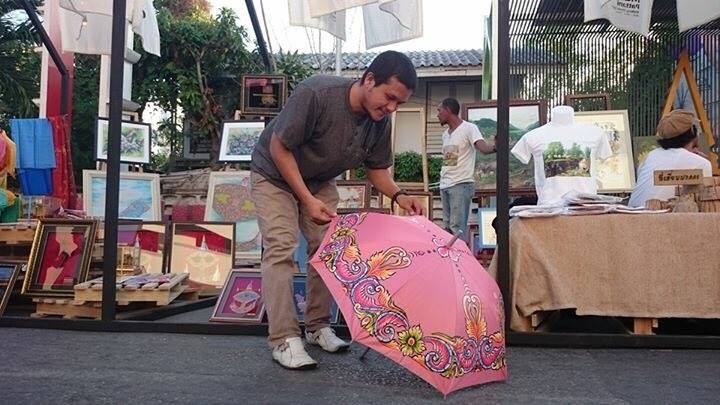 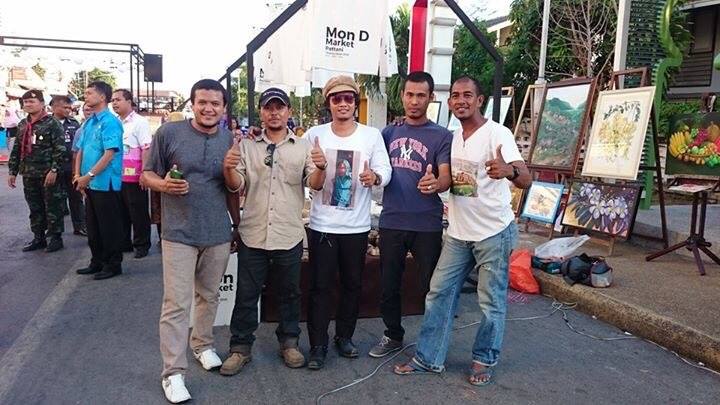 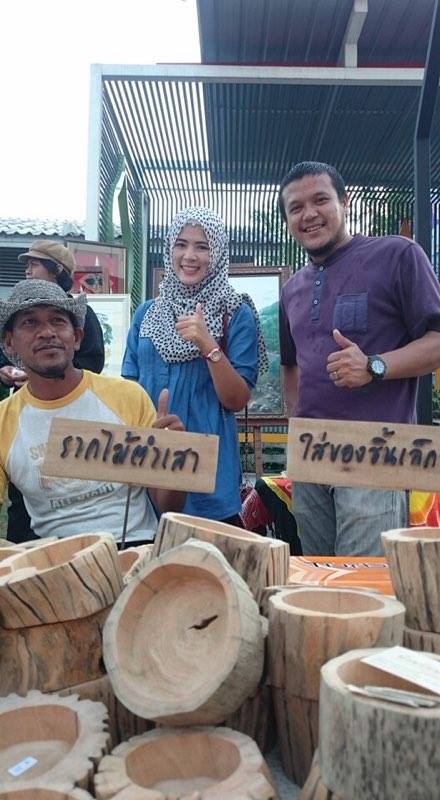 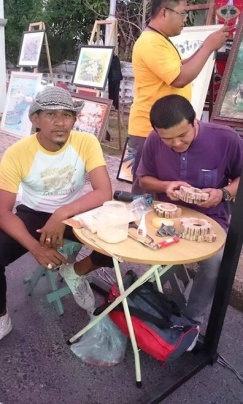 ออกบูธแสดงสินค้าในงาน
Mon  D  Maket ปัตตานี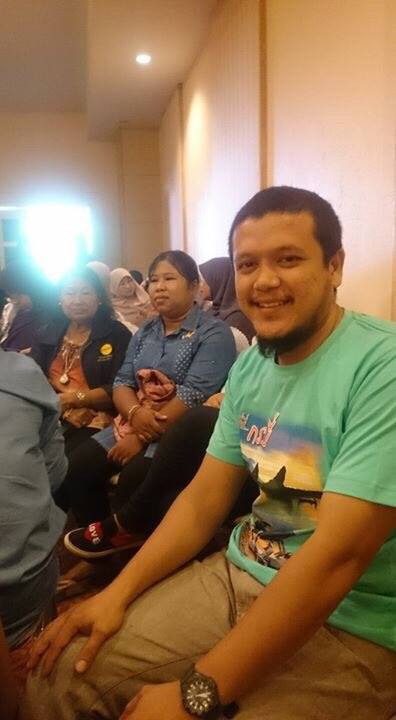 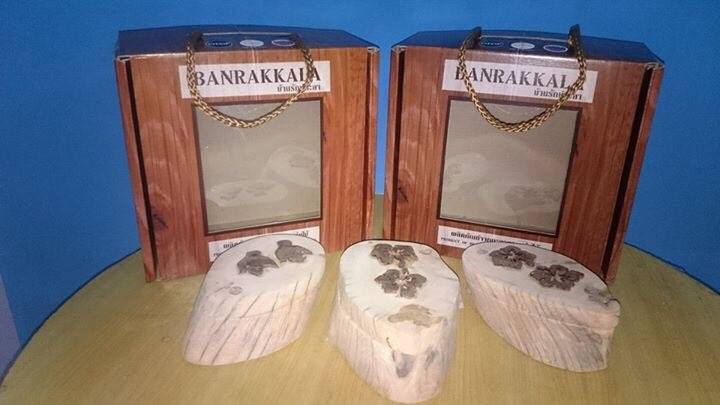 คัดสรร OTOP ปี 2558 ทั้งหมด 86 กลุ่ม  จ.ปัตตานี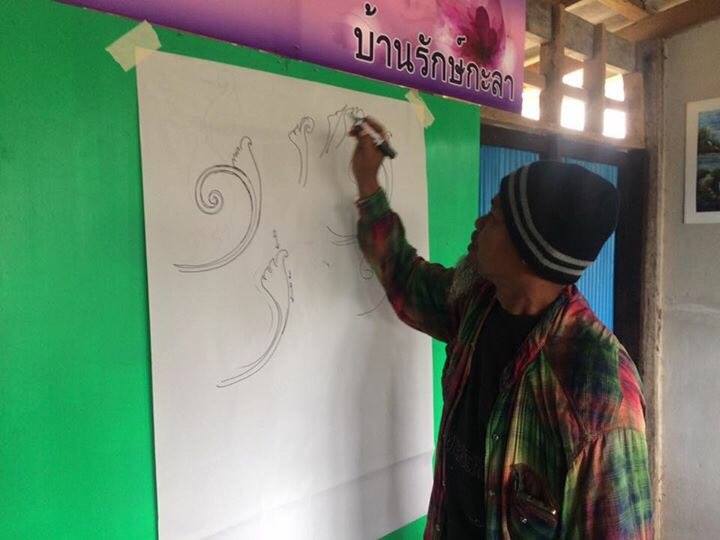 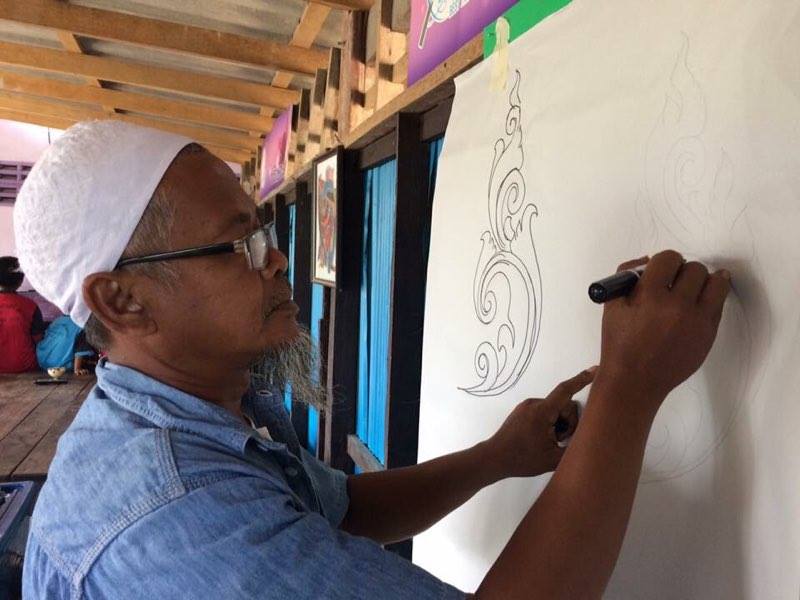 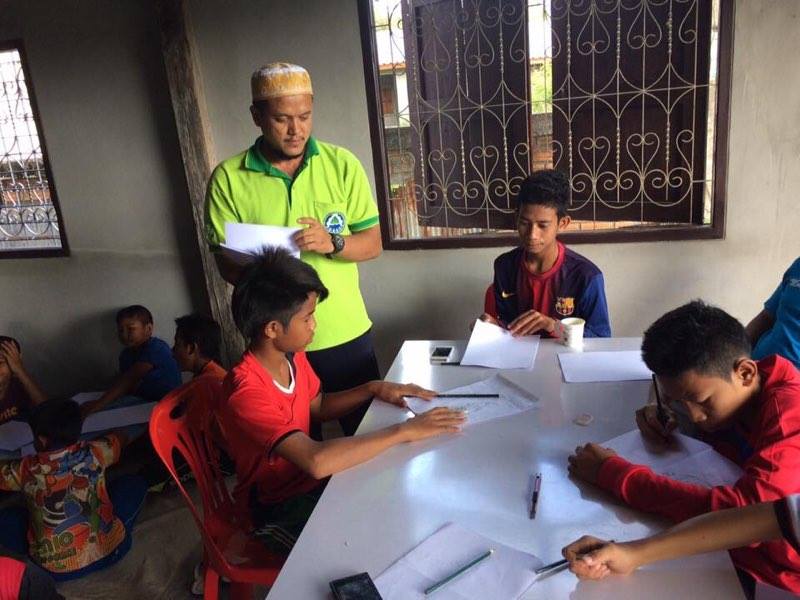 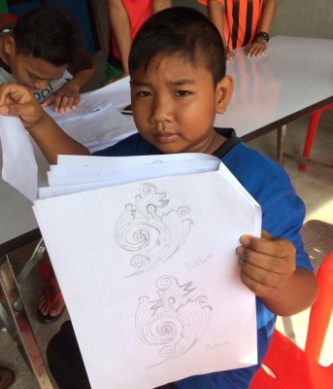 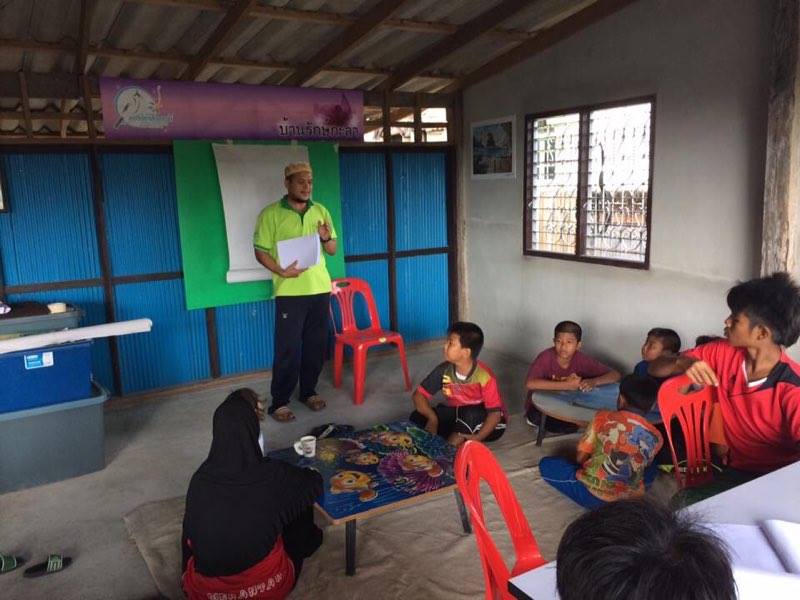 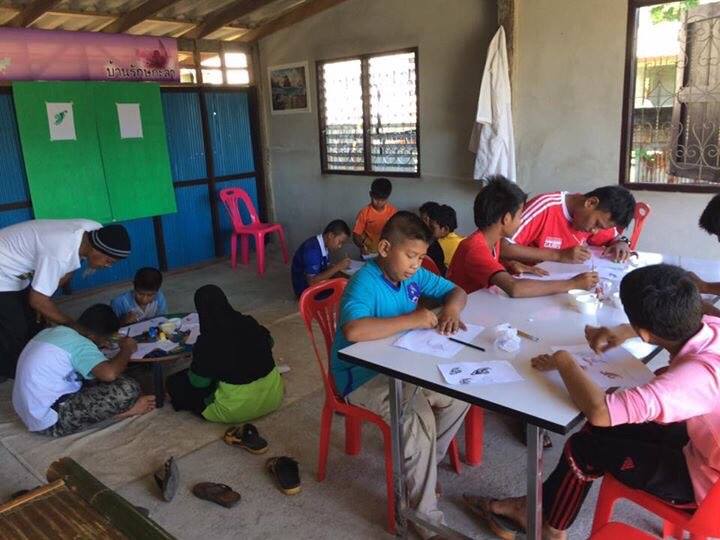 กิจกรรมเรียนรู้ลายกอและ ทั้งทฤษฏีและปฏิบัติ   
เขียนลายกอและบนตัวผลิตภัณฑ์ เพื่อสร้างความแตกต่างและเพิ่มเสน่ห์ให้กับผลิตภัณฑ์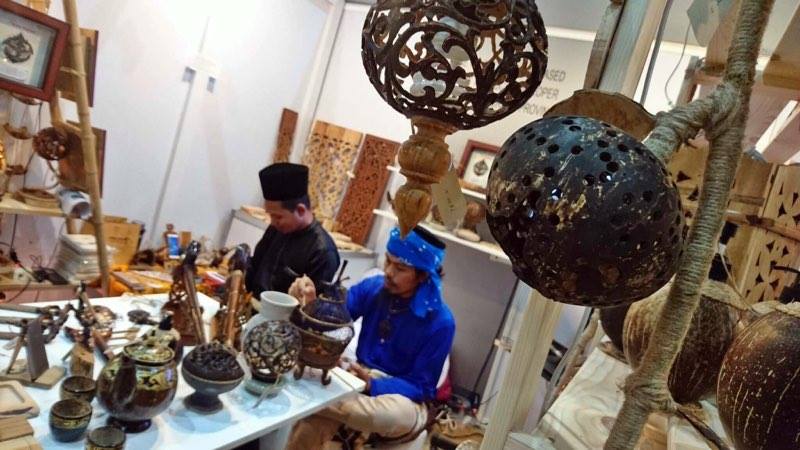 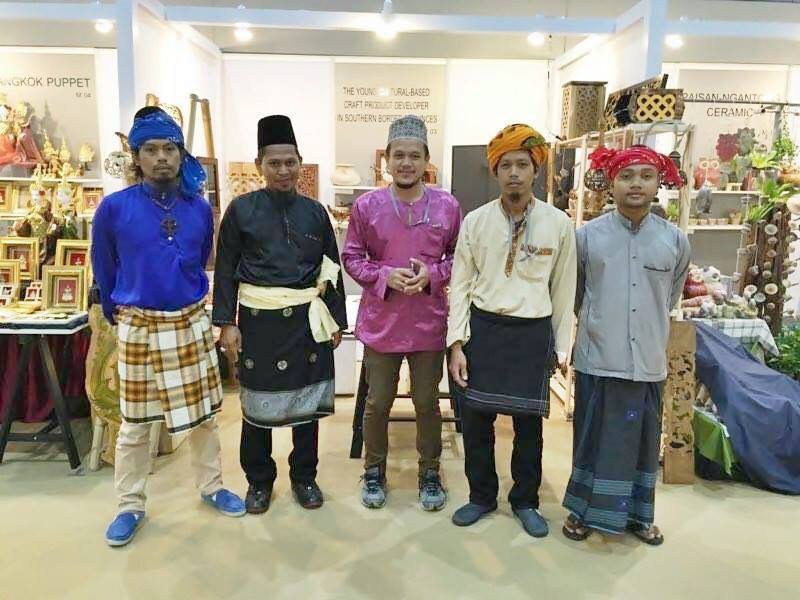 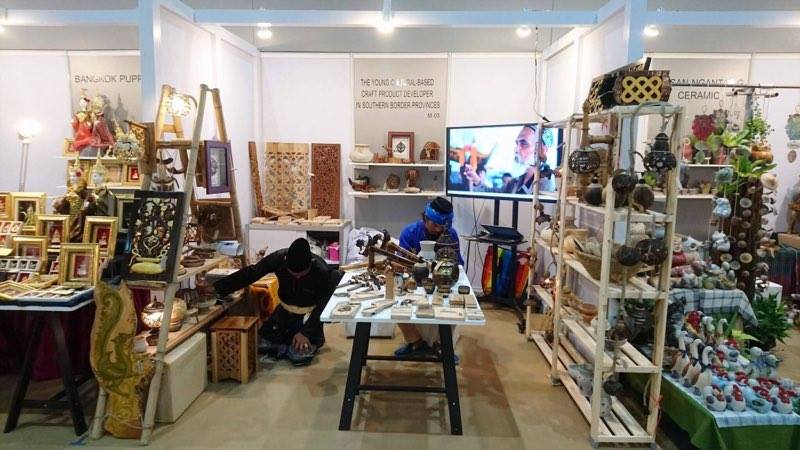 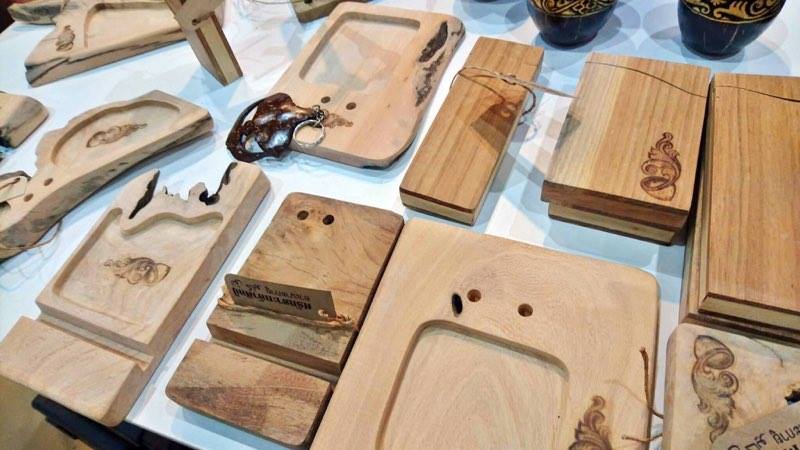 ออกบูธแสดงสินค้า  ณ.ไบเทคบางนา  
ศูนย์ศิลปาชีพระหว่างประเทศ( ศศป.)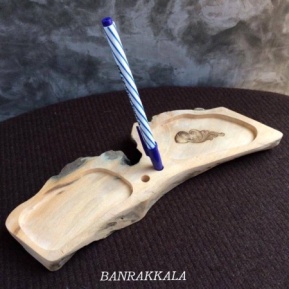 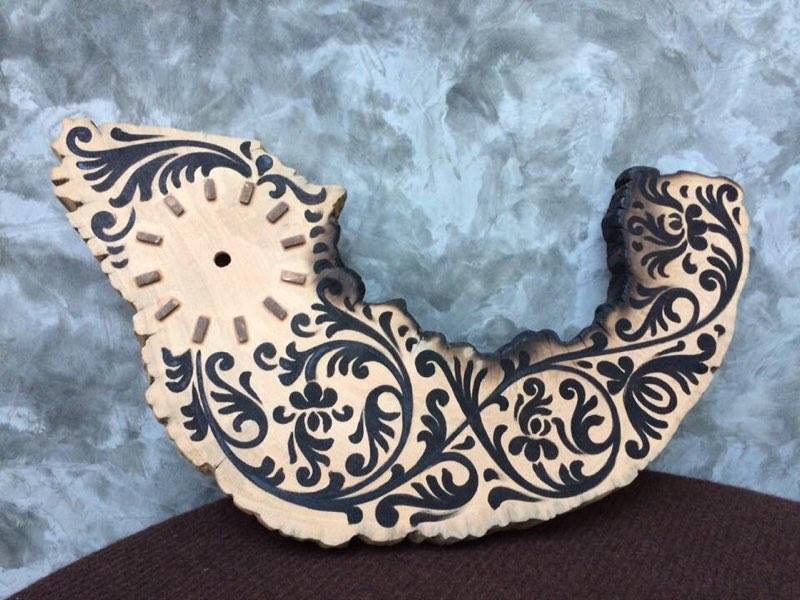 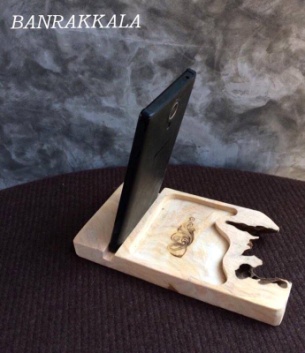 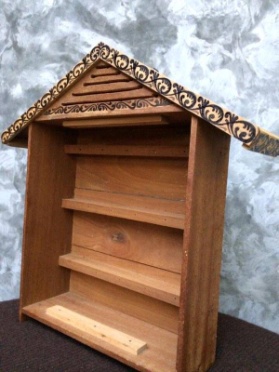 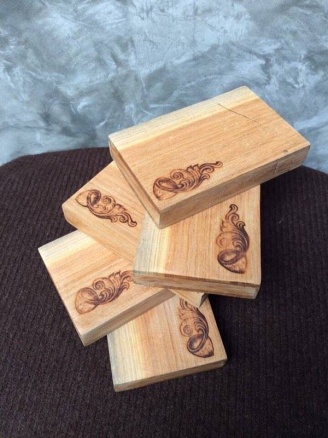 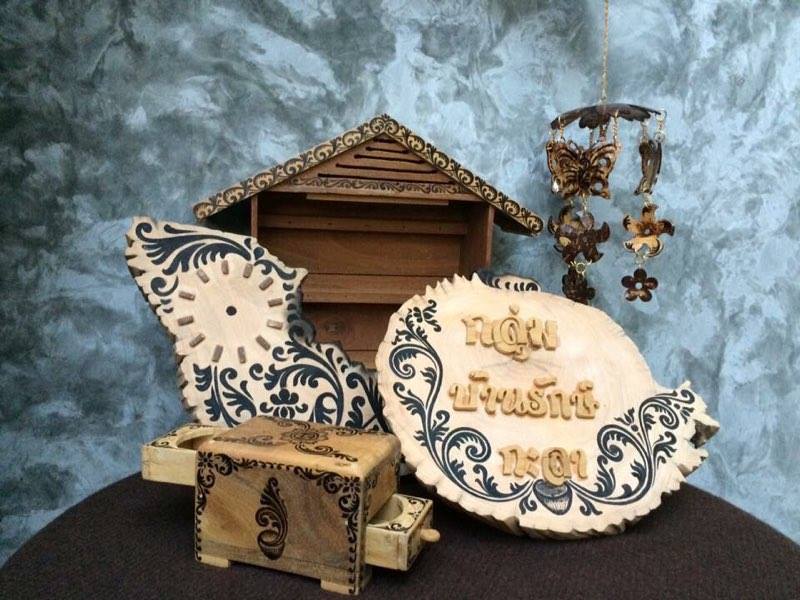 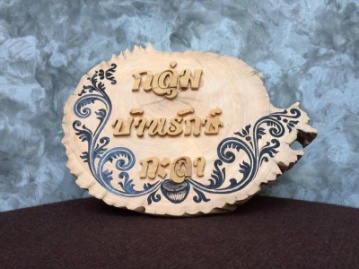 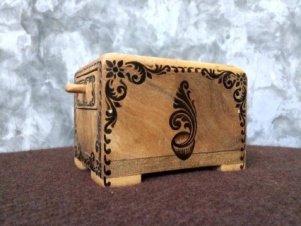 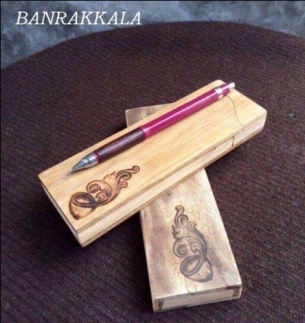 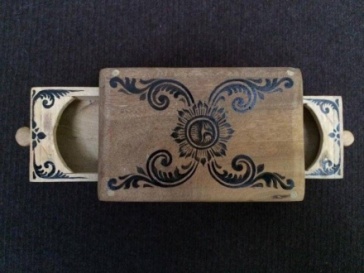 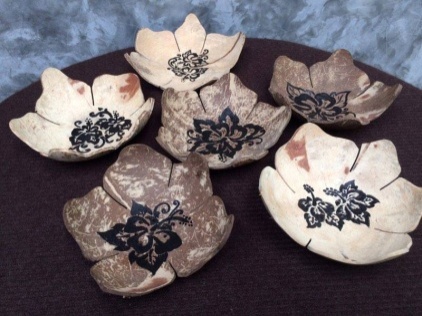 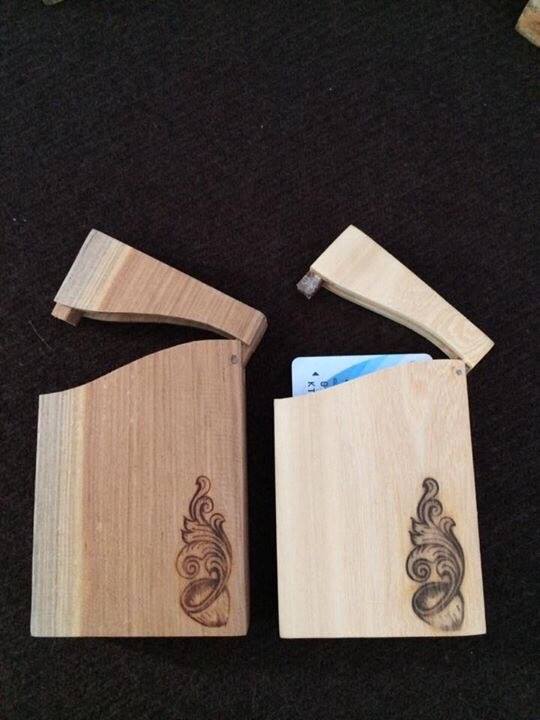 ผลิตภัณฑ์ต่างๆของทางกลุ่มกิจกรรมวิธีการกลุ่มเป้าหมายและสถานที่ดำเนินการงบประมาณที่ใช้แต่ละเดือนงบประมาณที่ใช้แต่ละเดือนงบประมาณที่ใช้แต่ละเดือนงบประมาณที่ใช้แต่ละเดือนรวมงบประมาณการสมทบผู้รับผิดชอบกิจกรรมวิธีการกลุ่มเป้าหมายและสถานที่ดำเนินการก.ย.ต.ค.พ.ย.ธ.ค.รวมงบประมาณการสมทบผู้รับผิดชอบประชุมคณะทำงานบริหารโครงการการประชุมคณะทำงานบริหารโครงการ กำหนดประชุมอย่างสม่ำเสมอ ในระยะประมาณ 1 เดือน/ ครั้ง ดังนี้-กำหนดประเด็น วาระการประชุม-ประสานคณะทำงาน หรือผู้ที่เกี่ยวข้องเข้าร่วมประชุม-ติดตามความคืบหน้าการดำเนินงาน- -สรุปการดำเนินงานในแต่ละกิจกรรมคณะทำงานบริหารโครงการฯ จำนวน 5 คน2,5002,5002,5002,50010,000การดำเนินงานโครงการ- จัดทำรายงานการประชุม-กำหนดตัวชี้วัดและวิธีการประเมินร่วมกับทีมประเมินภายใน - สรุปโครงการคณะทำงานบริหารโครงการฯจำนวน 2 คน1,5001,5001,5001,5006,000รวมเป็นเงินรวมเป็นเงินรวมเป็นเงิน4,0004,0004,0004,00016,000กิจกรรมวิธีการกลุ่มเป้าหมายและสถานที่ดำเนินการงบประมาณที่ใช้แต่ละเดือนงบประมาณที่ใช้แต่ละเดือนงบประมาณที่ใช้แต่ละเดือนงบประมาณที่ใช้แต่ละเดือนรวมงบประมาณการสมทบผู้รับผิดชอบกิจกรรมวิธีการกลุ่มเป้าหมายและสถานที่ดำเนินการก.ย.ต.ค.พ.ย.ธ.ค.รวมงบประมาณการสมทบผู้รับผิดชอบ1 เรียนรู้การทำผลิตภัณฑ์จากกะลาเป็นกิจกรรมเสริมศักยภาพด้านอาชีพให้กับเยาวชน โดยการใช้วัตถุดิบที่มีอยู่ในท้องถิ่น มีวิธีการดังนี้- จัดทำแผนการดำเนินงาน- ให้ความรู้พื้นฐานเกี่ยวกับการใช้อุปกรณ์เครื่องมือต่างๆในการประดิษฐ์ผลิตภัณฑ์- ให้เด็กลงมือทำผลิตภัณฑ์ด้วยตนเอง- นำเสนอผลงานของเด็ก- แนะนำให้เด็กเผยแพร่ความรู้และชักชวนเด็กและเยาวชนผู้อื่นต่อๆไปกลุ่มเป้าหมาย-แกนนำเด็กเยาวชน 20 คน5,8005,8005,8005,80023,2002  สร้างผู้นำเยาวชนจิตอาสาเป็นกิจกรรมพัฒนาศักยภาพเด็กเยาวชนเป้าหมาย 20 คน  โดยระยะเวลา อาทิตย์ละครั้ง รวม 15 ครั้ง วิธีการต่างๆ ดังนี้                              - จัดทำหลักสูตรการอบรม- จัดกิจกรรมให้ความรู้ความเข้าใจเกี่ยวกับภาวะผู้นำ- จัดกิจกรรมส่งเสริมด้านคุณธรรม จริยธรรมและศาสนา- นำเยาวชนลงพื้นที่ในชุมชน สร้างความสัมพันธ์กับชุมชนโดยการเข้าร่วมกิจกรรมของชุมชน การทำความสะอาดชุมชน การเยี่ยมเยียนญาติผู้ใหญ่ในชุมชนกลุ่มเป้าหมายแกนนำเด็กเยาวชน 20 คนสถานที่ดำเนินการ ณ ที่ทำการกลุ่มบ้านรักษ์กะลา ม.1 ต.บ้านกลาง อ.ปะนาเระ จ.ปัตตานี9,5007,5007,5007,50032,0003 จัดเวทีสรุปผลการดำเนินงานโครงการและนำเสนอสู่สาธารณชน-จัดแสดงนิทรรศการผลงานของแต่ละกิจกรรม-จัดเวทีแลกเปลี่ยนความสำเร็จของการทำงาน อุปสรรคและแนวทางพัฒนางาน-การสรุปความเปลี่ยนแปลงในแกนนำเด็กเยาวชนกลุ่มเป้าหมายกลุ่มเป้าหมาย-แกนนำเด็กเยาวชน 20 คน -ทีมบริหารโครงการ  5 คน-ทีม ศอ.บต. และติดตามประเมินผลภายใน 5 คนรวม 30 คน8,8008,800รวมเป็นเงินรวมเป็นเงินรวมเป็นเงิน15,30013,30013,30022,10064,000กิจกรรมในโครงการหมวดค่าใช้จ่ายหมวดค่าใช้จ่ายหมวดค่าใช้จ่ายหมวดค่าใช้จ่ายหมวดค่าใช้จ่ายงบรวมทั้งหมดขอรับการสนับสนุนสมทบจากองค์กรกิจกรรมในโครงการค่าตอบแทนค่าจ้างค่าใช้สอยค่าวัสดุอื่นๆงบรวมทั้งหมดขอรับการสนับสนุนสมทบจากองค์กรกิจกรรมที่ 1 ประชุมคณะทำงาน7,200-2,800--10,00010,000กิจกรรมที่ 2 เรียนรู้การทำผลิตภัณฑ์จากกะลา4,800-10,4008,000-23,20023,200กิจกรรมที่ 3 สร้างภาวะผู้นำเยาวชนจิตอาสา2,000-30,000--32,00032,000กิจกรรมที่ 4 จัดเวทีสรุปผลการดำเนินงานโครงการและนำเสนอสู่สาธารณชน1,200-2,2505,350-8,8008,800ค่าตอบแทนผู้รับผิดชอบโครงการ 2 คน คนละ 3,000 บาท6,000----6,0006,000รวม21,200-45,45013,350-80,00080,000ที่ชื่อ – สกุลตำแหน่งที่อยู่โทรศัพท์1.นายสาเหะซูไลมัน   อันอตับ   ประธาน27/5 ม.1 ต.บ้านกลาง อ.ปะนาเระ จ.ปัตตานี089-87666032.นางสาวอุสวาตี   แวกะจิรองประธาน27/5 ม.1 ต.บ้านกลาง อ.ปะนาเระ จ.ปัตตานี080-69842173.นางสาวนูรซูมาย   แวะกะจิ เลขานุการ110/1 ม.8 ต.บ้านกลาง อ.ปะนาเระ จ.ปัตตานี098-93680424.นางสาวนุรดียะห์   แวเงาะกรรมการ24/4 ม.1 ต.บ้านกลาง อ.ปะนาเระ จ.ปัตตานี093-61821305.นายอาดะนัน   เจะหะกรรมการ29 ม.1 ต.บ้านกลาง อ.ปะนาเระ จ.ปัตตานี6.นายมาลีกี   มะยูโซะกรรมการ184/5 ม.1 ต.บ้านกลาง อ.ปะนาเระ จ.ปัตตานี1. ชื่อองค์กร กลุ่ม หรือ เครือข่าย1. ชื่อองค์กร กลุ่ม หรือ เครือข่าย1. ชื่อองค์กร กลุ่ม หรือ เครือข่าย     กลุ่มบ้านรักษ์กะลา     กลุ่มบ้านรักษ์กะลา     กลุ่มบ้านรักษ์กะลาที่อยู่        27/5  ม.1 ต.บ้านกลาง อ.ปะนาเระ จ.ปัตตานี        27/5  ม.1 ต.บ้านกลาง อ.ปะนาเระ จ.ปัตตานี        27/5  ม.1 ต.บ้านกลาง อ.ปะนาเระ จ.ปัตตานี        27/5  ม.1 ต.บ้านกลาง อ.ปะนาเระ จ.ปัตตานี        27/5  ม.1 ต.บ้านกลาง อ.ปะนาเระ จ.ปัตตานีเบอร์โทรศัพท์ติดต่อ             เบอร์โทรศัพท์ติดต่อ             	089-8766603 , 080-6984217	089-8766603 , 080-6984217	089-8766603 , 080-6984217	089-8766603 , 080-6984217E-mail addressE-mail address banrakkala.info@gmail.com banrakkala.info@gmail.com banrakkala.info@gmail.com banrakkala.info@gmail.comFacebookFacebook Syedsu Al Ataf Syedsu Al Ataf Syedsu Al Ataf Syedsu Al Atafจำนวนเครือข่าย/สมาชิกจำนวนเครือข่าย/สมาชิก             20             20คน2. รายชื่อคณะทำงาน/ คณะกรรมการ (ที่ร่วมดำเนินงาน) และบทบาทหน้าที่ในโครงการ2. รายชื่อคณะทำงาน/ คณะกรรมการ (ที่ร่วมดำเนินงาน) และบทบาทหน้าที่ในโครงการ2. รายชื่อคณะทำงาน/ คณะกรรมการ (ที่ร่วมดำเนินงาน) และบทบาทหน้าที่ในโครงการ2. รายชื่อคณะทำงาน/ คณะกรรมการ (ที่ร่วมดำเนินงาน) และบทบาทหน้าที่ในโครงการ2. รายชื่อคณะทำงาน/ คณะกรรมการ (ที่ร่วมดำเนินงาน) และบทบาทหน้าที่ในโครงการ2. รายชื่อคณะทำงาน/ คณะกรรมการ (ที่ร่วมดำเนินงาน) และบทบาทหน้าที่ในโครงการ3. บุคคลอ้างอิงให้ระบุข้อมูลเพิ่มเติม (โปรดระบุ ชื่อ-สกุล ตำแหน่ง ที่อยู่ เบอร์โทร)           1  นางอาทิตยา   โตะปาลัส  ตำแหน่ง  พัฒนากร อำเภอปะนาเระ จังหวัดปัตตานี     2  นายอิสมาแอล แวกะจิ     ตำแหน่ง  โต๊ะอีหม่ามมัสยิดบ้านบางมะรวด อำเภอปะนาเระ จังหวัดปัตตานี    3  นายเจะอารง   กาเดร์     ตำแหน่ง   กำนันตำบลบ้านกลาง อำเภอปะนาเระ จังหวัดปัตตานี   4. เป็นองค์กรภาคประชาสังคมที่อยู่และปฏิบัติงานในพื้นที่ จชต. ติดต่อกันไม่น้อยกว่า 1 ปี  เป็น                      ไม่เป็น 5. ชื่อผลงานที่เชิงประจักษ์    1 ผลิตภัณฑ์ของทางกลุ่มได้รับมาตรฐานผลิตภัณฑ์ OTOP 3 ดาว ปี 2557   2 ผลิตภัณฑ์ของทางกลุ่มได้รับมาตรฐานผลิตภัณฑ์ชุมชน(มผช.)   3 ได้รับรางวัล บุคคลต้นแบบแห่งปี 2559 บุคคลหรือองค์กรที่ทำคุณประโยชน์เพื่อแผ่นดินตามรอยพ่อ ในโครงการสร้างฝันเพื่อสันติสุข   4 ประธานกลุ่มได้ผ่านการอบรมหลักสูตร “ผู้นำการพัฒนา” ระหว่าง 17-19 ธันวาคม 2557   5 ประธานกลุ่มเป็นผู้นำอาสาพัฒนาชุมชน(ผู้นำอช.)มีผลการปฏิบัติงานดีเด่นของจังหวัด ประจำปี ๒๕๕๘    6 ได้ร่วมกิจกรรมตามโครงการ “สานพลังเยาวชนขับเคลื่อนพื้นที่สร้างสรรค์ สู่กระบวนการเรียนรู้เพื่อเป็นภูมิคุ้มกันชุมชน”                                                                                                                                                                                                                                                                                                                                                                                                                                                                                                                                                                                                                                                                                                                                                                                                                                                                                                                                                                                                                                                                                                                                                                                                                                                                                                                                                                                                                                                                                                                                                                                                                                                                                                                                                                                                                                                                                                                                                                           6.สรุปผลงานโดยย่อ         เด็กและเยาวชนเกิดการเรียนรู้ในภาวะผู้นำ พัฒนาศักยภาพของตนเองและพัฒนาทักษะทางอาชีพผู้รับรอง.................................( นายสาเหะซูไลมัน   อันอตับ )                                 ตำแหน่งในองค์กร ประธานกลุ่มบ้านรักษ์กะลา3. บุคคลอ้างอิงให้ระบุข้อมูลเพิ่มเติม (โปรดระบุ ชื่อ-สกุล ตำแหน่ง ที่อยู่ เบอร์โทร)           1  นางอาทิตยา   โตะปาลัส  ตำแหน่ง  พัฒนากร อำเภอปะนาเระ จังหวัดปัตตานี     2  นายอิสมาแอล แวกะจิ     ตำแหน่ง  โต๊ะอีหม่ามมัสยิดบ้านบางมะรวด อำเภอปะนาเระ จังหวัดปัตตานี    3  นายเจะอารง   กาเดร์     ตำแหน่ง   กำนันตำบลบ้านกลาง อำเภอปะนาเระ จังหวัดปัตตานี   4. เป็นองค์กรภาคประชาสังคมที่อยู่และปฏิบัติงานในพื้นที่ จชต. ติดต่อกันไม่น้อยกว่า 1 ปี  เป็น                      ไม่เป็น 5. ชื่อผลงานที่เชิงประจักษ์    1 ผลิตภัณฑ์ของทางกลุ่มได้รับมาตรฐานผลิตภัณฑ์ OTOP 3 ดาว ปี 2557   2 ผลิตภัณฑ์ของทางกลุ่มได้รับมาตรฐานผลิตภัณฑ์ชุมชน(มผช.)   3 ได้รับรางวัล บุคคลต้นแบบแห่งปี 2559 บุคคลหรือองค์กรที่ทำคุณประโยชน์เพื่อแผ่นดินตามรอยพ่อ ในโครงการสร้างฝันเพื่อสันติสุข   4 ประธานกลุ่มได้ผ่านการอบรมหลักสูตร “ผู้นำการพัฒนา” ระหว่าง 17-19 ธันวาคม 2557   5 ประธานกลุ่มเป็นผู้นำอาสาพัฒนาชุมชน(ผู้นำอช.)มีผลการปฏิบัติงานดีเด่นของจังหวัด ประจำปี ๒๕๕๘    6 ได้ร่วมกิจกรรมตามโครงการ “สานพลังเยาวชนขับเคลื่อนพื้นที่สร้างสรรค์ สู่กระบวนการเรียนรู้เพื่อเป็นภูมิคุ้มกันชุมชน”                                                                                                                                                                                                                                                                                                                                                                                                                                                                                                                                                                                                                                                                                                                                                                                                                                                                                                                                                                                                                                                                                                                                                                                                                                                                                                                                                                                                                                                                                                                                                                                                                                                                                                                                                                                                                                                                                                                                                                           6.สรุปผลงานโดยย่อ         เด็กและเยาวชนเกิดการเรียนรู้ในภาวะผู้นำ พัฒนาศักยภาพของตนเองและพัฒนาทักษะทางอาชีพผู้รับรอง.................................( นายสาเหะซูไลมัน   อันอตับ )                                 ตำแหน่งในองค์กร ประธานกลุ่มบ้านรักษ์กะลา3. บุคคลอ้างอิงให้ระบุข้อมูลเพิ่มเติม (โปรดระบุ ชื่อ-สกุล ตำแหน่ง ที่อยู่ เบอร์โทร)           1  นางอาทิตยา   โตะปาลัส  ตำแหน่ง  พัฒนากร อำเภอปะนาเระ จังหวัดปัตตานี     2  นายอิสมาแอล แวกะจิ     ตำแหน่ง  โต๊ะอีหม่ามมัสยิดบ้านบางมะรวด อำเภอปะนาเระ จังหวัดปัตตานี    3  นายเจะอารง   กาเดร์     ตำแหน่ง   กำนันตำบลบ้านกลาง อำเภอปะนาเระ จังหวัดปัตตานี   4. เป็นองค์กรภาคประชาสังคมที่อยู่และปฏิบัติงานในพื้นที่ จชต. ติดต่อกันไม่น้อยกว่า 1 ปี  เป็น                      ไม่เป็น 5. ชื่อผลงานที่เชิงประจักษ์    1 ผลิตภัณฑ์ของทางกลุ่มได้รับมาตรฐานผลิตภัณฑ์ OTOP 3 ดาว ปี 2557   2 ผลิตภัณฑ์ของทางกลุ่มได้รับมาตรฐานผลิตภัณฑ์ชุมชน(มผช.)   3 ได้รับรางวัล บุคคลต้นแบบแห่งปี 2559 บุคคลหรือองค์กรที่ทำคุณประโยชน์เพื่อแผ่นดินตามรอยพ่อ ในโครงการสร้างฝันเพื่อสันติสุข   4 ประธานกลุ่มได้ผ่านการอบรมหลักสูตร “ผู้นำการพัฒนา” ระหว่าง 17-19 ธันวาคม 2557   5 ประธานกลุ่มเป็นผู้นำอาสาพัฒนาชุมชน(ผู้นำอช.)มีผลการปฏิบัติงานดีเด่นของจังหวัด ประจำปี ๒๕๕๘    6 ได้ร่วมกิจกรรมตามโครงการ “สานพลังเยาวชนขับเคลื่อนพื้นที่สร้างสรรค์ สู่กระบวนการเรียนรู้เพื่อเป็นภูมิคุ้มกันชุมชน”                                                                                                                                                                                                                                                                                                                                                                                                                                                                                                                                                                                                                                                                                                                                                                                                                                                                                                                                                                                                                                                                                                                                                                                                                                                                                                                                                                                                                                                                                                                                                                                                                                                                                                                                                                                                                                                                                                                                                                           6.สรุปผลงานโดยย่อ         เด็กและเยาวชนเกิดการเรียนรู้ในภาวะผู้นำ พัฒนาศักยภาพของตนเองและพัฒนาทักษะทางอาชีพผู้รับรอง.................................( นายสาเหะซูไลมัน   อันอตับ )                                 ตำแหน่งในองค์กร ประธานกลุ่มบ้านรักษ์กะลา3. บุคคลอ้างอิงให้ระบุข้อมูลเพิ่มเติม (โปรดระบุ ชื่อ-สกุล ตำแหน่ง ที่อยู่ เบอร์โทร)           1  นางอาทิตยา   โตะปาลัส  ตำแหน่ง  พัฒนากร อำเภอปะนาเระ จังหวัดปัตตานี     2  นายอิสมาแอล แวกะจิ     ตำแหน่ง  โต๊ะอีหม่ามมัสยิดบ้านบางมะรวด อำเภอปะนาเระ จังหวัดปัตตานี    3  นายเจะอารง   กาเดร์     ตำแหน่ง   กำนันตำบลบ้านกลาง อำเภอปะนาเระ จังหวัดปัตตานี   4. เป็นองค์กรภาคประชาสังคมที่อยู่และปฏิบัติงานในพื้นที่ จชต. ติดต่อกันไม่น้อยกว่า 1 ปี  เป็น                      ไม่เป็น 5. ชื่อผลงานที่เชิงประจักษ์    1 ผลิตภัณฑ์ของทางกลุ่มได้รับมาตรฐานผลิตภัณฑ์ OTOP 3 ดาว ปี 2557   2 ผลิตภัณฑ์ของทางกลุ่มได้รับมาตรฐานผลิตภัณฑ์ชุมชน(มผช.)   3 ได้รับรางวัล บุคคลต้นแบบแห่งปี 2559 บุคคลหรือองค์กรที่ทำคุณประโยชน์เพื่อแผ่นดินตามรอยพ่อ ในโครงการสร้างฝันเพื่อสันติสุข   4 ประธานกลุ่มได้ผ่านการอบรมหลักสูตร “ผู้นำการพัฒนา” ระหว่าง 17-19 ธันวาคม 2557   5 ประธานกลุ่มเป็นผู้นำอาสาพัฒนาชุมชน(ผู้นำอช.)มีผลการปฏิบัติงานดีเด่นของจังหวัด ประจำปี ๒๕๕๘    6 ได้ร่วมกิจกรรมตามโครงการ “สานพลังเยาวชนขับเคลื่อนพื้นที่สร้างสรรค์ สู่กระบวนการเรียนรู้เพื่อเป็นภูมิคุ้มกันชุมชน”                                                                                                                                                                                                                                                                                                                                                                                                                                                                                                                                                                                                                                                                                                                                                                                                                                                                                                                                                                                                                                                                                                                                                                                                                                                                                                                                                                                                                                                                                                                                                                                                                                                                                                                                                                                                                                                                                                                                                                           6.สรุปผลงานโดยย่อ         เด็กและเยาวชนเกิดการเรียนรู้ในภาวะผู้นำ พัฒนาศักยภาพของตนเองและพัฒนาทักษะทางอาชีพผู้รับรอง.................................( นายสาเหะซูไลมัน   อันอตับ )                                 ตำแหน่งในองค์กร ประธานกลุ่มบ้านรักษ์กะลา3. บุคคลอ้างอิงให้ระบุข้อมูลเพิ่มเติม (โปรดระบุ ชื่อ-สกุล ตำแหน่ง ที่อยู่ เบอร์โทร)           1  นางอาทิตยา   โตะปาลัส  ตำแหน่ง  พัฒนากร อำเภอปะนาเระ จังหวัดปัตตานี     2  นายอิสมาแอล แวกะจิ     ตำแหน่ง  โต๊ะอีหม่ามมัสยิดบ้านบางมะรวด อำเภอปะนาเระ จังหวัดปัตตานี    3  นายเจะอารง   กาเดร์     ตำแหน่ง   กำนันตำบลบ้านกลาง อำเภอปะนาเระ จังหวัดปัตตานี   4. เป็นองค์กรภาคประชาสังคมที่อยู่และปฏิบัติงานในพื้นที่ จชต. ติดต่อกันไม่น้อยกว่า 1 ปี  เป็น                      ไม่เป็น 5. ชื่อผลงานที่เชิงประจักษ์    1 ผลิตภัณฑ์ของทางกลุ่มได้รับมาตรฐานผลิตภัณฑ์ OTOP 3 ดาว ปี 2557   2 ผลิตภัณฑ์ของทางกลุ่มได้รับมาตรฐานผลิตภัณฑ์ชุมชน(มผช.)   3 ได้รับรางวัล บุคคลต้นแบบแห่งปี 2559 บุคคลหรือองค์กรที่ทำคุณประโยชน์เพื่อแผ่นดินตามรอยพ่อ ในโครงการสร้างฝันเพื่อสันติสุข   4 ประธานกลุ่มได้ผ่านการอบรมหลักสูตร “ผู้นำการพัฒนา” ระหว่าง 17-19 ธันวาคม 2557   5 ประธานกลุ่มเป็นผู้นำอาสาพัฒนาชุมชน(ผู้นำอช.)มีผลการปฏิบัติงานดีเด่นของจังหวัด ประจำปี ๒๕๕๘    6 ได้ร่วมกิจกรรมตามโครงการ “สานพลังเยาวชนขับเคลื่อนพื้นที่สร้างสรรค์ สู่กระบวนการเรียนรู้เพื่อเป็นภูมิคุ้มกันชุมชน”                                                                                                                                                                                                                                                                                                                                                                                                                                                                                                                                                                                                                                                                                                                                                                                                                                                                                                                                                                                                                                                                                                                                                                                                                                                                                                                                                                                                                                                                                                                                                                                                                                                                                                                                                                                                                                                                                                                                                                           6.สรุปผลงานโดยย่อ         เด็กและเยาวชนเกิดการเรียนรู้ในภาวะผู้นำ พัฒนาศักยภาพของตนเองและพัฒนาทักษะทางอาชีพผู้รับรอง.................................( นายสาเหะซูไลมัน   อันอตับ )                                 ตำแหน่งในองค์กร ประธานกลุ่มบ้านรักษ์กะลา3. บุคคลอ้างอิงให้ระบุข้อมูลเพิ่มเติม (โปรดระบุ ชื่อ-สกุล ตำแหน่ง ที่อยู่ เบอร์โทร)           1  นางอาทิตยา   โตะปาลัส  ตำแหน่ง  พัฒนากร อำเภอปะนาเระ จังหวัดปัตตานี     2  นายอิสมาแอล แวกะจิ     ตำแหน่ง  โต๊ะอีหม่ามมัสยิดบ้านบางมะรวด อำเภอปะนาเระ จังหวัดปัตตานี    3  นายเจะอารง   กาเดร์     ตำแหน่ง   กำนันตำบลบ้านกลาง อำเภอปะนาเระ จังหวัดปัตตานี   4. เป็นองค์กรภาคประชาสังคมที่อยู่และปฏิบัติงานในพื้นที่ จชต. ติดต่อกันไม่น้อยกว่า 1 ปี  เป็น                      ไม่เป็น 5. ชื่อผลงานที่เชิงประจักษ์    1 ผลิตภัณฑ์ของทางกลุ่มได้รับมาตรฐานผลิตภัณฑ์ OTOP 3 ดาว ปี 2557   2 ผลิตภัณฑ์ของทางกลุ่มได้รับมาตรฐานผลิตภัณฑ์ชุมชน(มผช.)   3 ได้รับรางวัล บุคคลต้นแบบแห่งปี 2559 บุคคลหรือองค์กรที่ทำคุณประโยชน์เพื่อแผ่นดินตามรอยพ่อ ในโครงการสร้างฝันเพื่อสันติสุข   4 ประธานกลุ่มได้ผ่านการอบรมหลักสูตร “ผู้นำการพัฒนา” ระหว่าง 17-19 ธันวาคม 2557   5 ประธานกลุ่มเป็นผู้นำอาสาพัฒนาชุมชน(ผู้นำอช.)มีผลการปฏิบัติงานดีเด่นของจังหวัด ประจำปี ๒๕๕๘    6 ได้ร่วมกิจกรรมตามโครงการ “สานพลังเยาวชนขับเคลื่อนพื้นที่สร้างสรรค์ สู่กระบวนการเรียนรู้เพื่อเป็นภูมิคุ้มกันชุมชน”                                                                                                                                                                                                                                                                                                                                                                                                                                                                                                                                                                                                                                                                                                                                                                                                                                                                                                                                                                                                                                                                                                                                                                                                                                                                                                                                                                                                                                                                                                                                                                                                                                                                                                                                                                                                                                                                                                                                                                           6.สรุปผลงานโดยย่อ         เด็กและเยาวชนเกิดการเรียนรู้ในภาวะผู้นำ พัฒนาศักยภาพของตนเองและพัฒนาทักษะทางอาชีพผู้รับรอง.................................( นายสาเหะซูไลมัน   อันอตับ )                                 ตำแหน่งในองค์กร ประธานกลุ่มบ้านรักษ์กะลา